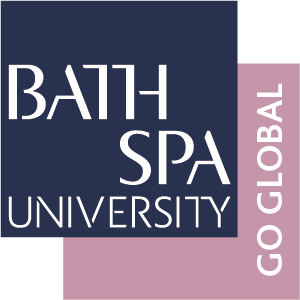 Application for Bath Spa’s Semester Abroad ProgrammePlease return this application along with your supporting statement from your Bath Spa email account by Friday 23rd February 2024 at midday by email to BSUexchange@bathspa.ac.uk. Submissions must be in Microsoft Word or PDF formatYour data:Please note that the data collected on this form and your submitted supporting statement is used to run the programme. For unsuccessful students only your student number will be kept as a record of your application.The application data is stored on our internal server drive and only accessible to the Bath Spa Go Global Team. The course administration is managed from this drive.All personal data is held and processed in accordance with the General Data Protection Regulations (GDPR). The Privacy Policy is in addition to the University’s Data Protection Policy. The purpose of the Privacy Policy is to give you a clear explanation about how the Go Global Team collects, manages, and uses personal information held about individuals and organisations who apply for opportunities through us. Bath Spa University does not sell or exchange personal details with external organisations for sales or marketing purposes, we do share data with trusted third parties for alumni related activities. You can access both policies by visiting www.bathspa.ac.uk and searching data protection.Part 1: Personal DetailsThis data is collected so that we can identify and contact you regarding this application and the programme itself.* = answer requiredPart 1: Personal DetailsThis data is collected so that we can identify and contact you regarding this application and the programme itself.* = answer requiredBSU Student ID number*First Name(s)*Last Name(s)*Date of birth*Name preferred to be known byPronounsCourse of study at BSU*Confirm Bath Spa email address*To double check that we do not contact another student with the same name in error.Do you require any additional support throughout this process (e.g. disability, mental health considerations)?If yes, please explain what support you may require from the Go Global Team, as well as at your host university abroad Part 2: Placement preferencesPart 2: Placement preferencesWhich semester of second year would you prefer to go abroad in? Note that for Australia and Japan, semester 2 is the only option.In order of preference (1 being your top choice), write the names of three universities you are interested in applying to. For a full list of Bath Spa’s partner universities, check the website. Please ensure you have researched the subjects taught at these universities and that the modules offered are related to your current degree1.2.3.Part 3: Supporting Statement (please include your name if submitting in a separate document)Please attach or enclose a typed personal statement to support your application. Your supporting statement should be no more than 500 words. Please be sure to address the following questions in your supporting statement:Why do you want to study abroad?Why have you chosen the universities in your preference list?How is studying abroad relevant to your past experiences and your future plans?What would you need to do to prepare to study abroad?Note that the Semester Abroad Programme has limited spaces available at some universities. We assess applications based on your supporting statement.Part 4: Terms and ConditionsI understand that this programme requires students to travel overseas, and I must be in possession of a valid passport prior to this travel period with at least 6 months on the date of my return.I understand that I am responsible for sourcing my own accommodation for the semester that I am in the UK.I understand that submission of this application does not guarantee me a place on the Semester Abroad Programme nor does it in any way affect my application to study a degree at Bath Spa University.I understand that if this application is successful, I will be required to actively participate in activities associated with the Semester Abroad Programme and that my attendance at the Pre-Departure and Returner Sessions is compulsory.I understand that I am required to achieve an overall 2:1 during my first year and my space on this programme may be withdrawn if I do not.I understand that I must inform the Go Global Team of any changes that might affect my mobility as early as possible. I understand that I must complete the equivalent of 60 Bath Spa credits during my semester abroad and I will bring these back as Pass/Fail, not a grade.I understand that my second-year grade will be based on the semester I am here at Bath Spa University.I understand that this programme may incur additional costs and I am responsible for meeting these costs.I understand that I am entering into this as a first-year undergraduate student at Bath Spa University and I will undertake this mobility during my second year.I understand that it is my responsibility to thoroughly research my host country and university, including local laws and medical requirements, to fully prepare for this programme.I understand that my contact email address may be shared with other students on the Semester Abroad Programme.I accept these terms and conditions.Signature:                                               Date:    Note: digital typed signature is acceptable